Knayton cum Brawith Parish CouncilClerk: Liz Foster, Grimston House, Cophill Lane, Knayton, YO7 4BQTel: 07973 778836. Email: liz.foster@hotmail.co.ukDear Councillor							                  		27 July 2020You are summoned to attend the next meeting of Knayton cum Brawith Parish Council, to be held remotely on Monday 3 August 2020 at 7.15pm via Zoom video conferencing platform.  If members of the public would like to observe or speak at the meeting, please contact the Clerk, Liz Foster – 07973 778836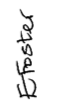 AGENDA20.088		To receive apologies and approve reasons for absence20.089	To confirm the minutes of the meeting held remotely on Monday 6 July 2020 (attached) as a true and correct record20.090	To receive any reports from Cllr Dadd (NYCC) and Cllr Robinson (HDC) 20.091	Financial matters:  NB Chairman and clerk empowered during these times to ensure business continuity through prompt payment of bills (minute no: 20.052)To approve the following accounts for payment: noneTo receive bank reconciliation to 11 July 2020:Community A/C:	£1337.65Business A/C:	£5796.56 (includes £0.05 interest and £1523.62 restricted funds)Payments out: 	chq 366 for £165 Thirsk Garden Maintenance mowerPayments in: 	nil20.092	To consider and decide upon the following planning applications: Variation of conditions attached to application reference number: 19/02059/FULConstruction of an agricultural building for sheep, storage of hay and agricultural equipment Black Hill Barn Knayton North Yorkshire YO7 4AZ:  Mr Giles Manners      	Delegated Decision Ref: 20/01412/MRC20.093	To receive the following planning decisions/information: Hillside Caravan Park Canvas Farm Moor Road:  GRANTEDApplication for the variation of condition 2 (occupation) for previously approved 2/02/088/014920.094	To receive information on the following ongoing issues and decide further action where necessary: a. overhanging treesb. water leak at Moor View, Moor Roadc. surface dressing, chippings on footpaths20.095	To consider the following correspondence received and decide action where necessary:  a. condition of footpaths/stiles/Back Laneb. complaint about nuisance caused by neighbourc. proposed fuel station and MacDonalds/Costa in Thirsk20.096	Review of Documentation:	To review existing Financial Regulations alongside latest updated regulations - existing regulations agreed 2017 (attached); NALC regulations updated July 2019 (attached)20.097		To confirm the date of the next meeting as Monday 7 September 2020 at 7.15pm